Начало формыСаматтың үйі мен тоғанның арасын қосатын жолдың жиегінде 17 ағаш өседі. Самат олардың кейбіреулерін қызыл таспамен мына ережеге сүйеніп белгіледі: тоғанға бара жатып ол бірінші ағашты, сонан соң әрбір екінші ағашты белгіледі. Үйге қайтып келе жатып, ол тағы да бірінші ағашты, сонан соң әрбір үшінші ағашты белгіледі. Белгіленбей қалған ағаштардың санын көрсетіңіз.56874Конец формыНачало формыСұрақ #401 Берілген бес жауаптың біреуі дұрысКестені пайдаланып, Диас жеңіл машинасының жазғы доңғалақтарын қысқыға айырбастау (доңғалақты теңестіруді қоса есептегенде) үшін қанша ақша жұмсайтынын анықтаңыз2550 теңге1700 теңге850 теңге4000 теңге3400 теңгеКонец формыНачало формыСұрақ #403 Берілген бес жауаптың біреуі дұрыс өрнегінің мәні қандай цифрмен аяқталатынын анықтаңыз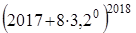 41352Конец формыНачало формыСұрақ #404 Берілген бес жауаптың біреуі дұрысМұрат анасы екеуі туған күндерін бір күнде тойлайды. Бүгін анасының жасы ұлының жасынан 11 есе үлкен. Бірақ 6 жыл өткен соң, анасының жасы одан 5 есе үлкен болады. Ал бүгіннен бастап 16 жылдан кейін 3 есе үлкен болады. Бүгіннен бастап 36 жыл өткенде, анасының жасы одан 2 есе үлкен болады. Бүгін Мұрат нешеге толып жатыр?45231Конец формыНачало формыСұрақ #405 Берілген бес жауаптың біреуі дұрысСуретте көрсетілген фигураның S ауданын есептейтін формуланы жазыңыз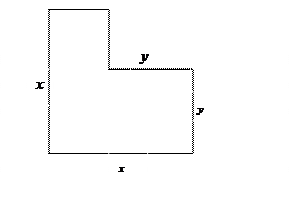 S = 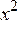 S = 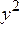 S = 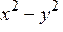 S = 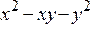 S = 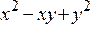 Конец формыНачало формыСұрақ #406 Берілген бес жауаптың біреуі дұрысСурет бойынша белгісізді табыңыз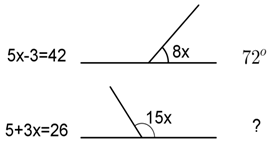 75°36°45°105°72°Конец формыНачало формыСұрақ #407 Берілген бес жауаптың біреуі дұрысАлмаз командасындағы тізім бойынша алдынан 25-ші және артынан 25-ші болса тізімде қанша адам бар5250514948Конец формыНачало формыСұрақ #408 Берілген бес жауаптың біреуі дұрысСәуленің ағалары сіңлілерінен 3 есе көп. Сәуленің ағасы Мұраттың қарындастары қанша болса, інілері сонша. Отбасында неше бала бар?58674Конец формыНачало формыСұрақ #409 Берілген бес жауаптың біреуі дұрыс10 тонна кірпішті үш фирманың біреуінен алу қажет. 1 кірпіштің салмағы 5 кг. Төмендегі кестені пайдаланып, ең арзан сатып алуға қанша ақша төленетінін анықтаңыз96000 теңге113250 теңге102000 теңге110000 теңге105000 теңгеКонец формыНачало формыСұрақ #410 Берілген бес жауаптың біреуі дұрысТік бұрышты параллелепипедтің бір төбесі ортақ үш жағының аудандары:35 см2, 21 см2, 15 см2. Тік бұрышты параллелепипедтің көлемін табыңыз.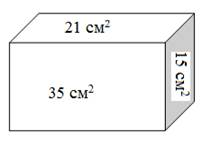 10 5 см3245 см31 25 см31 4 5 см320 5 см3Конец формы1234…2526IздеуНачало формыКонец формыФильтрБарлық сұрақтар252Жауапсыз252Жауап берді0Жауаптың болуыЖауап бар2Дауыс беру250Атқарылатын қызмет түріБағасыДоңғалақты алып-салу150 теңгеДоңғалақтың шинасын айырбастау300 теңгеДоңғалақты теңестіру400 теңгеФирма1 кірпіштің бағасы (теңгемен)Жеткізу бағасы (теңгемен)ЖеңілдіктерКірпіш-1489000ЖоқКірпіш-2517500100000 теңгеден артық сомаға сауда жасаса, жеткізу тегінКірпіш-3556500125000 теңгеден артық сомаға сауда жасаса, жеткізуге 50% жеңілдік